How to programme ‘Neat-sound programmable alarm’.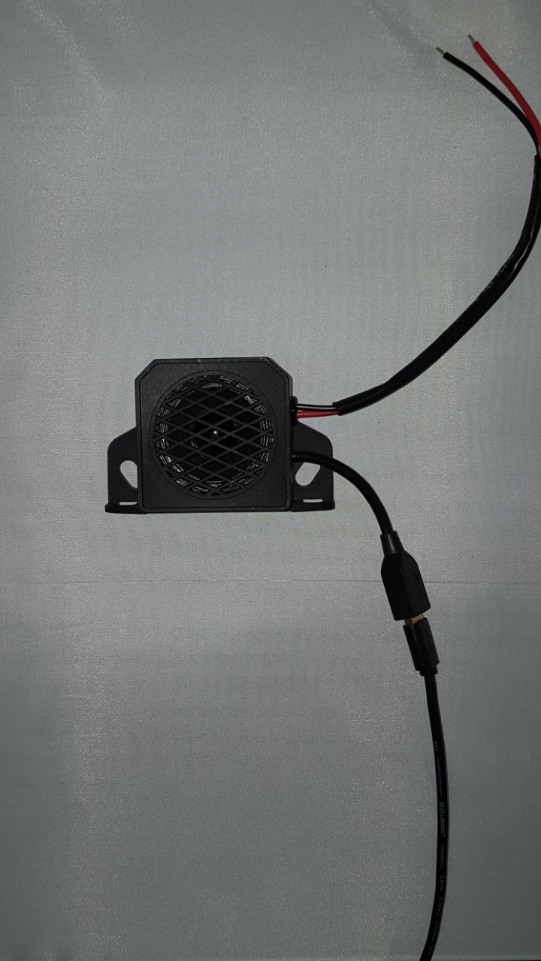 Connect the alarm to a desktop using a USB cable (highlighted area). This will show a removable disk file as highlighted below.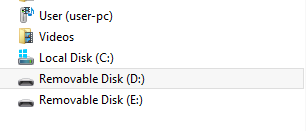 Drop the desired sound file into the removable disk to make it the default sound. This will then be saved as the audio output of the alarm.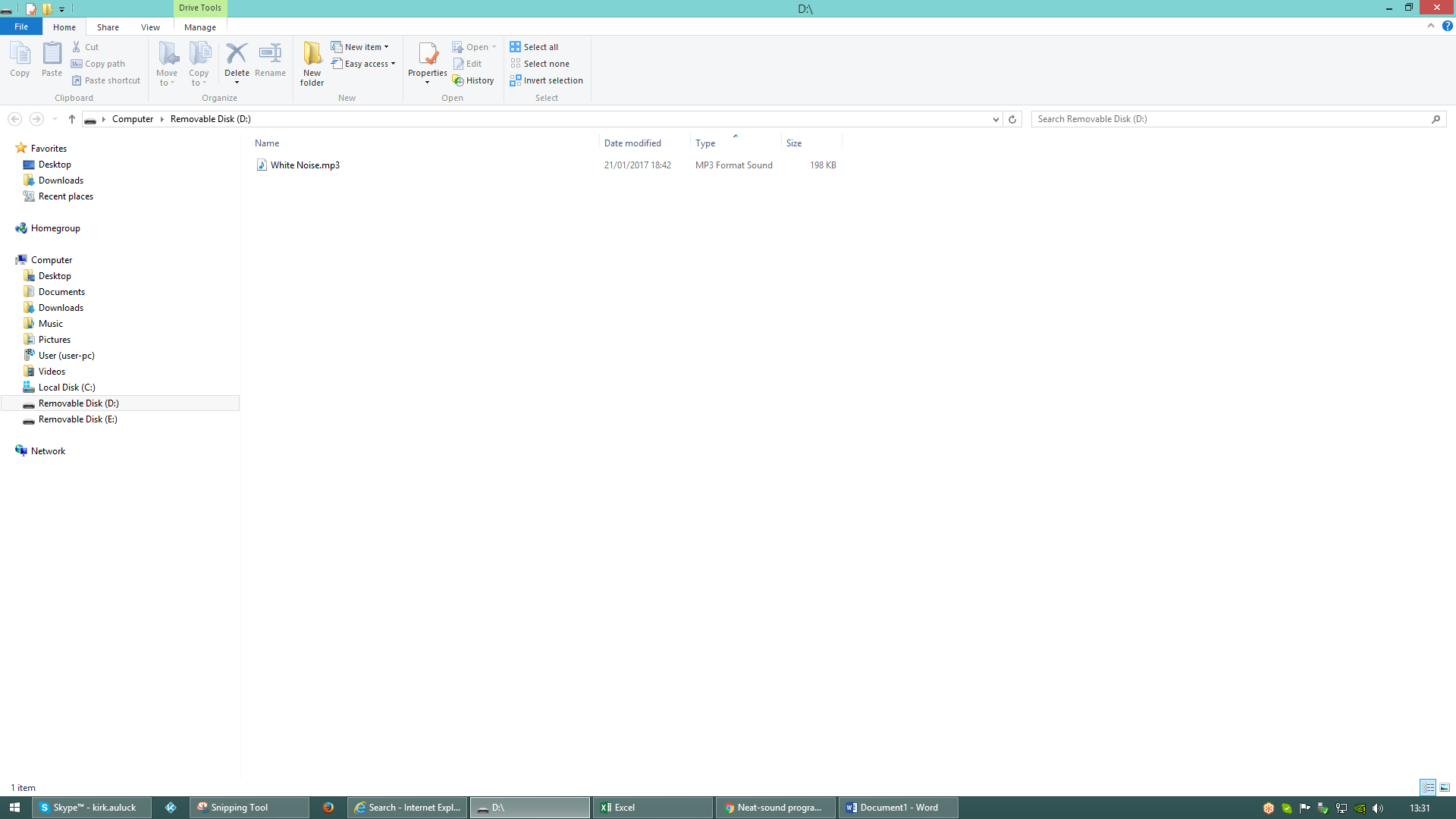 